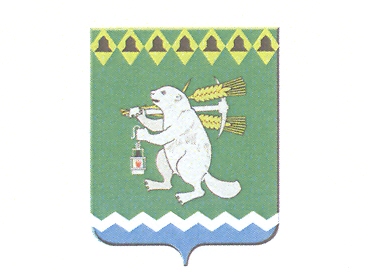 Дума Артемовского городского округа55  заседание       РЕШЕНИЕОт  25.06.2009				№ 625О внесении изменений в решение Думы Артемовского городского округаот 26.06.2008 № 393 «О квалификационных требованиях для замещения должностей муниципальной службы в Артемовском городском округе»Рассмотрев проект решения Думы Артемовского городского округа «О внесении изменений в решение Думы Артемовского городского округаот 26.06.2008 № 393 «О квалификационных требованиях для замещения должностей муниципальной службы в Артемовском городском округе»,  представленный  главой  Артемовского городского округа,  в соответствии со статьей 8 Закона Свердловской области от 29 октября 2007 года № 136-ОЗ «Об особенностях муниципальной службы на территории Свердловской области» (в редакции Областных законов от 27 июня 2008 года № 43-ОЗ, от 20 февраля 2009 года № 3-ОЗ), Дума Артемовского городского округаРЕШИЛА:1. Внести изменение в  решение Думы Артемовского городского округа от 26.06.2008 № 393 «О квалификационных требованиях для замещения должностей муниципальной службы в Артемовском городском округе», исключив в пункте 5 подпункт 1.2. Данное решение опубликовать в газете «Артемовский рабочий».3. Контроль за исполнением данного решения возложить на постоянную комиссию по вопросам местного самоуправления,  нормотворчеству  и регламенту (Шарафиев А.М.).Глава Артемовского городского округа                                   Ю.Н.МанякинПредседатель Думы Артемовского городского округа						     	    О.Б.Кузнецова